23 июня 2021г. Аграмаковская сельская библиотека раздала буклеты на тему «Терроризм – угроза обществу»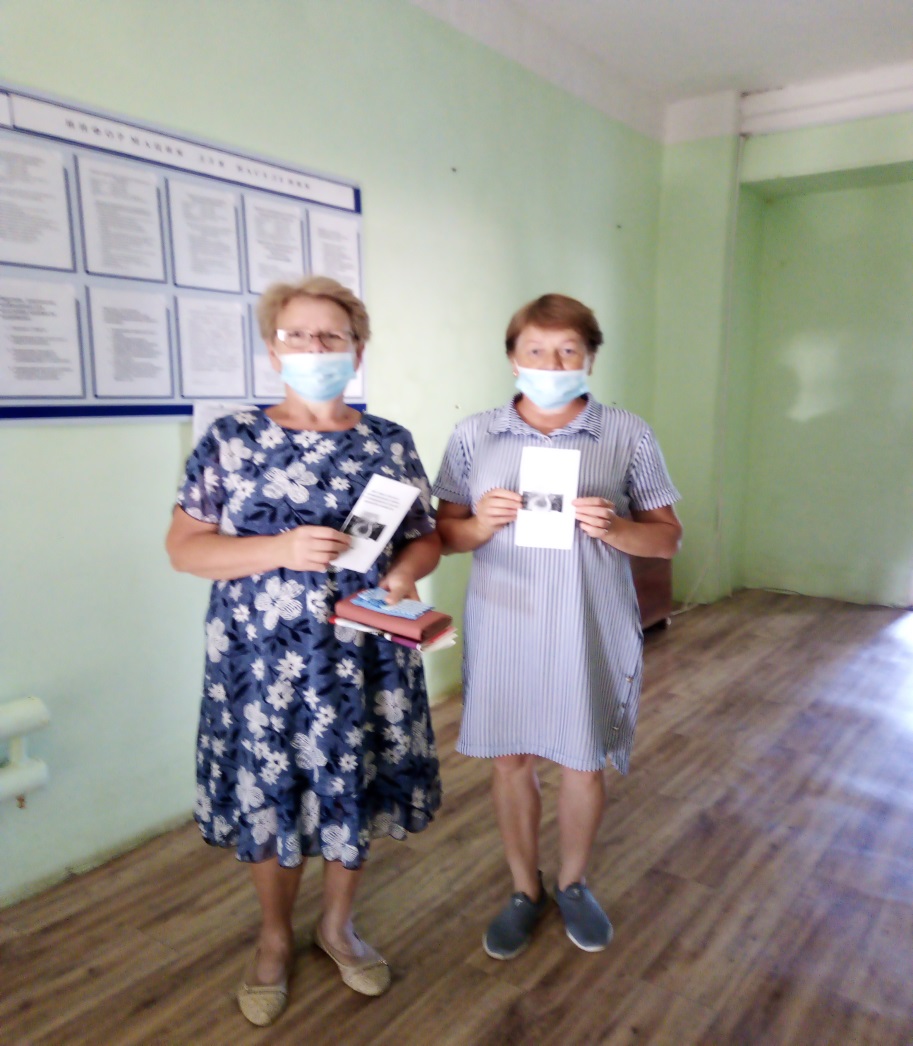 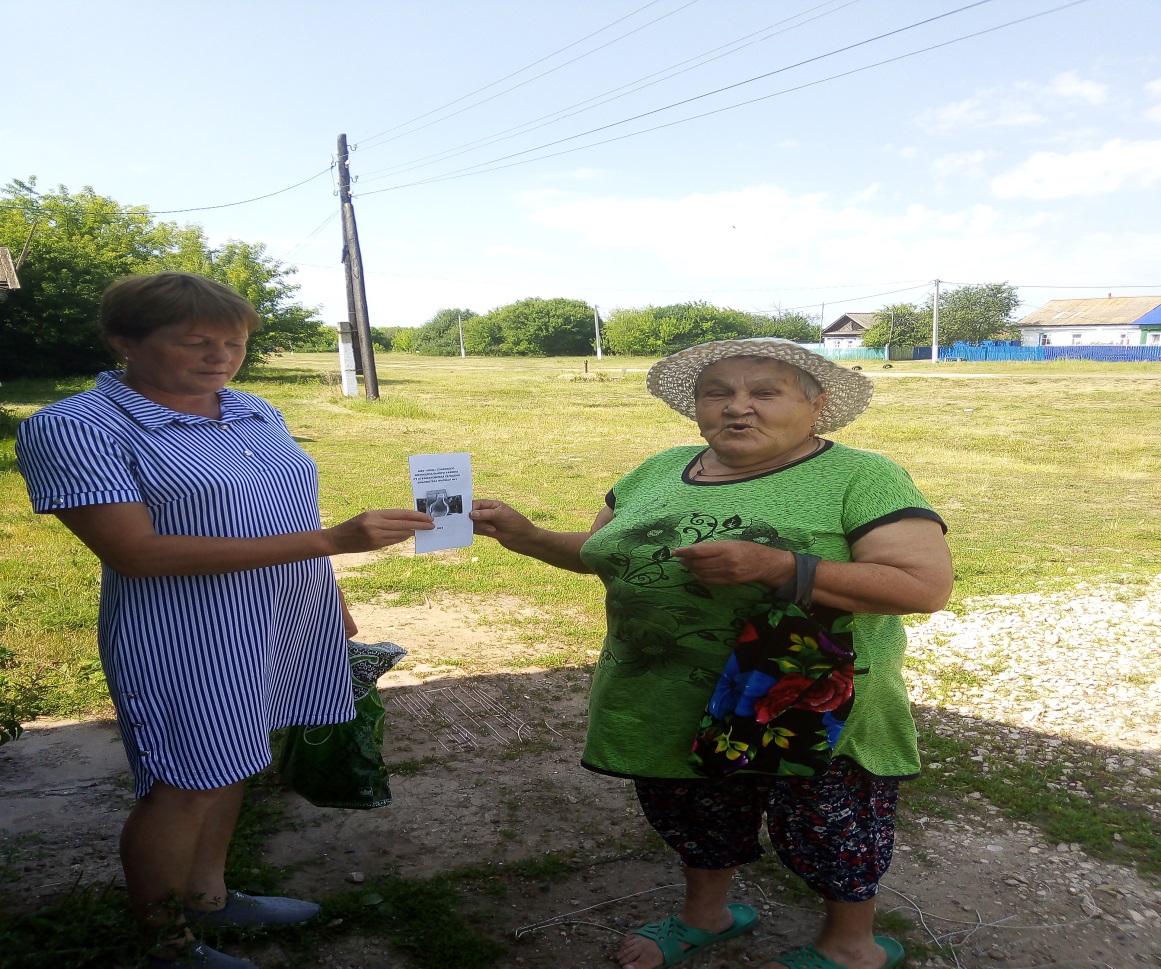 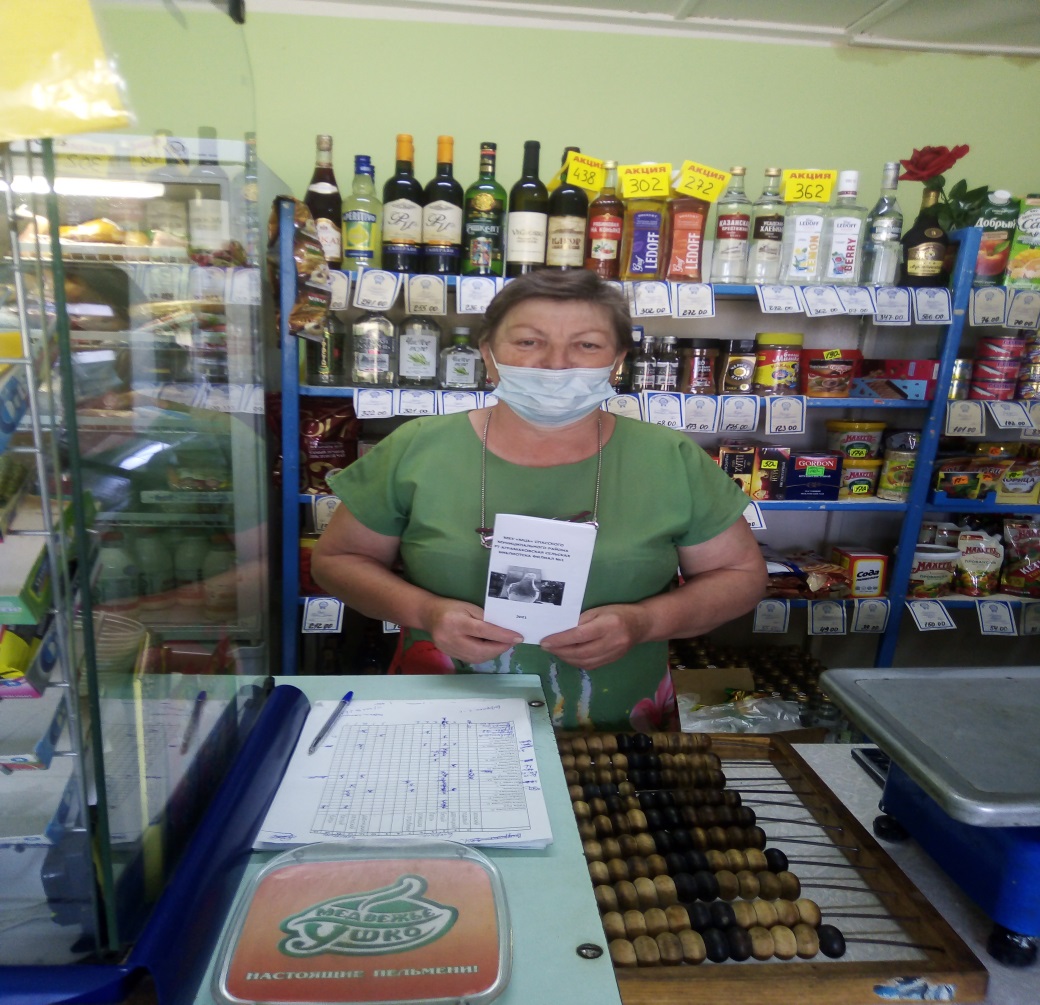 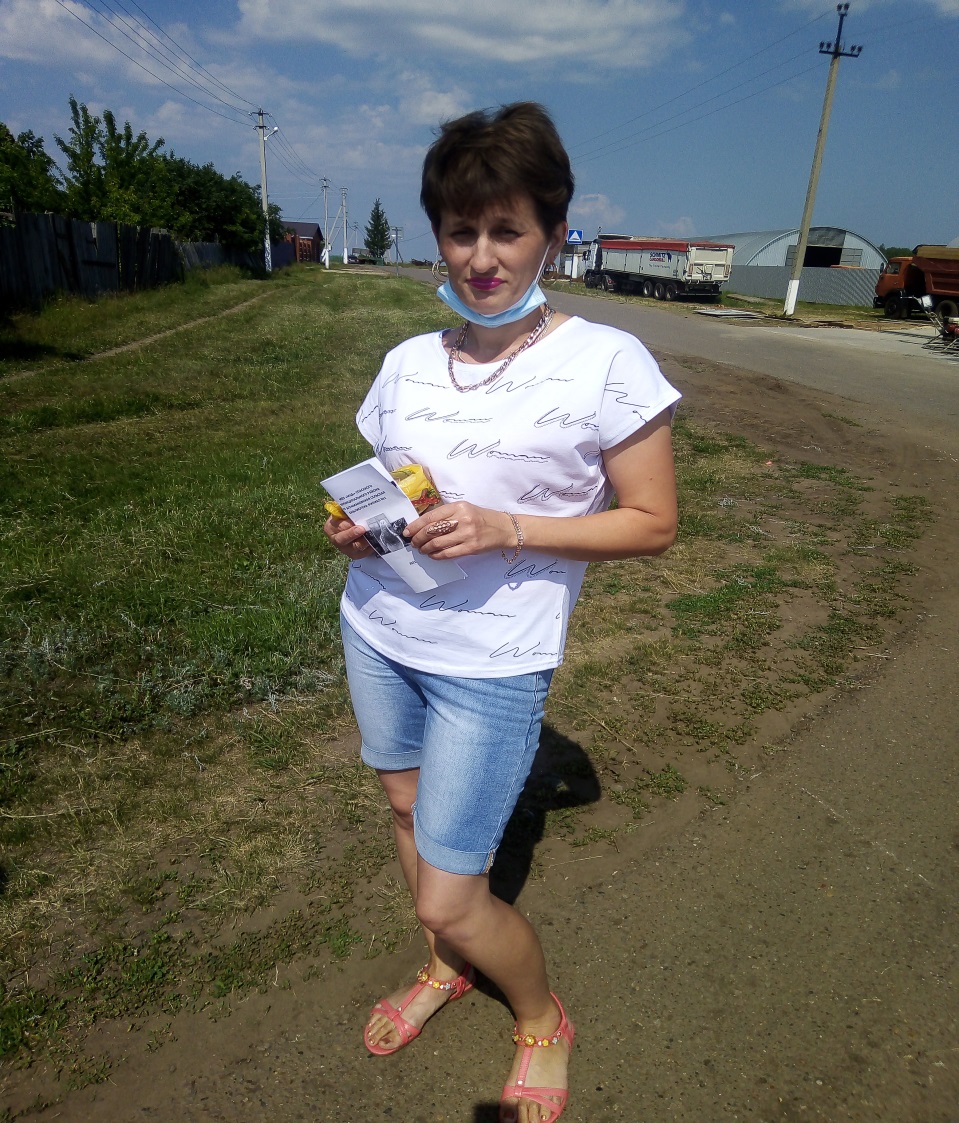 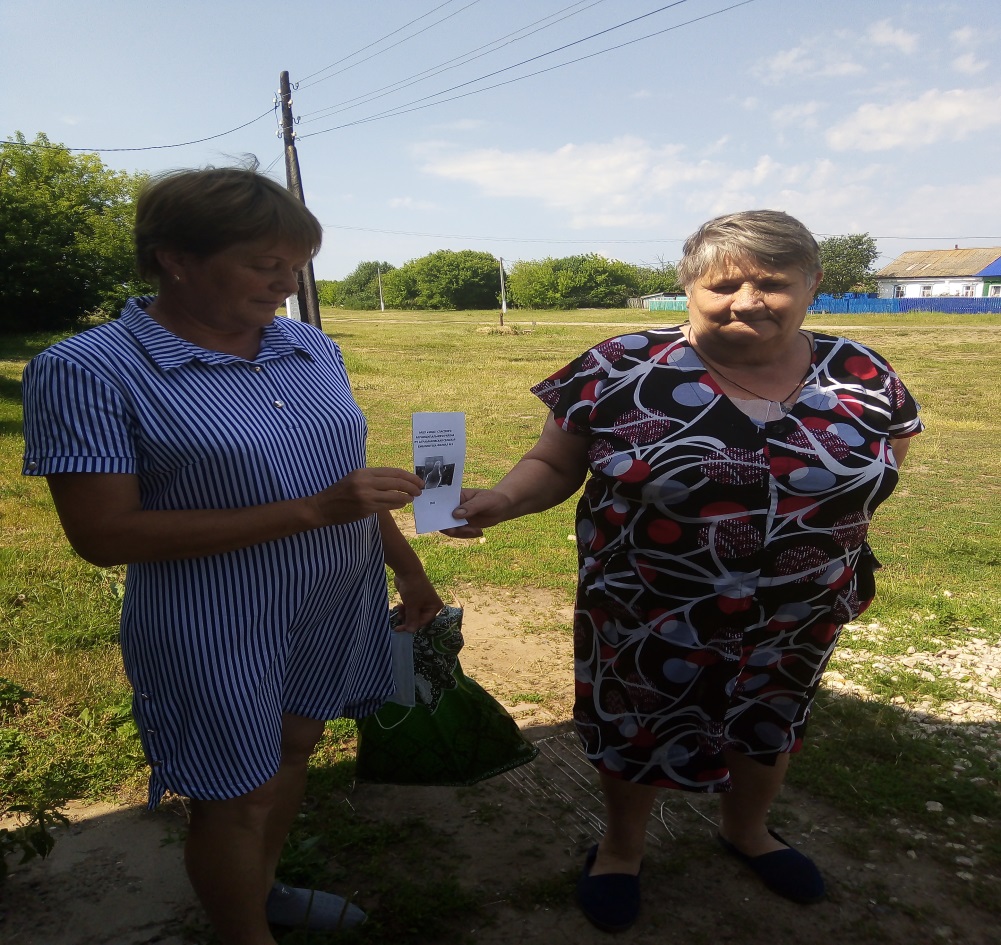 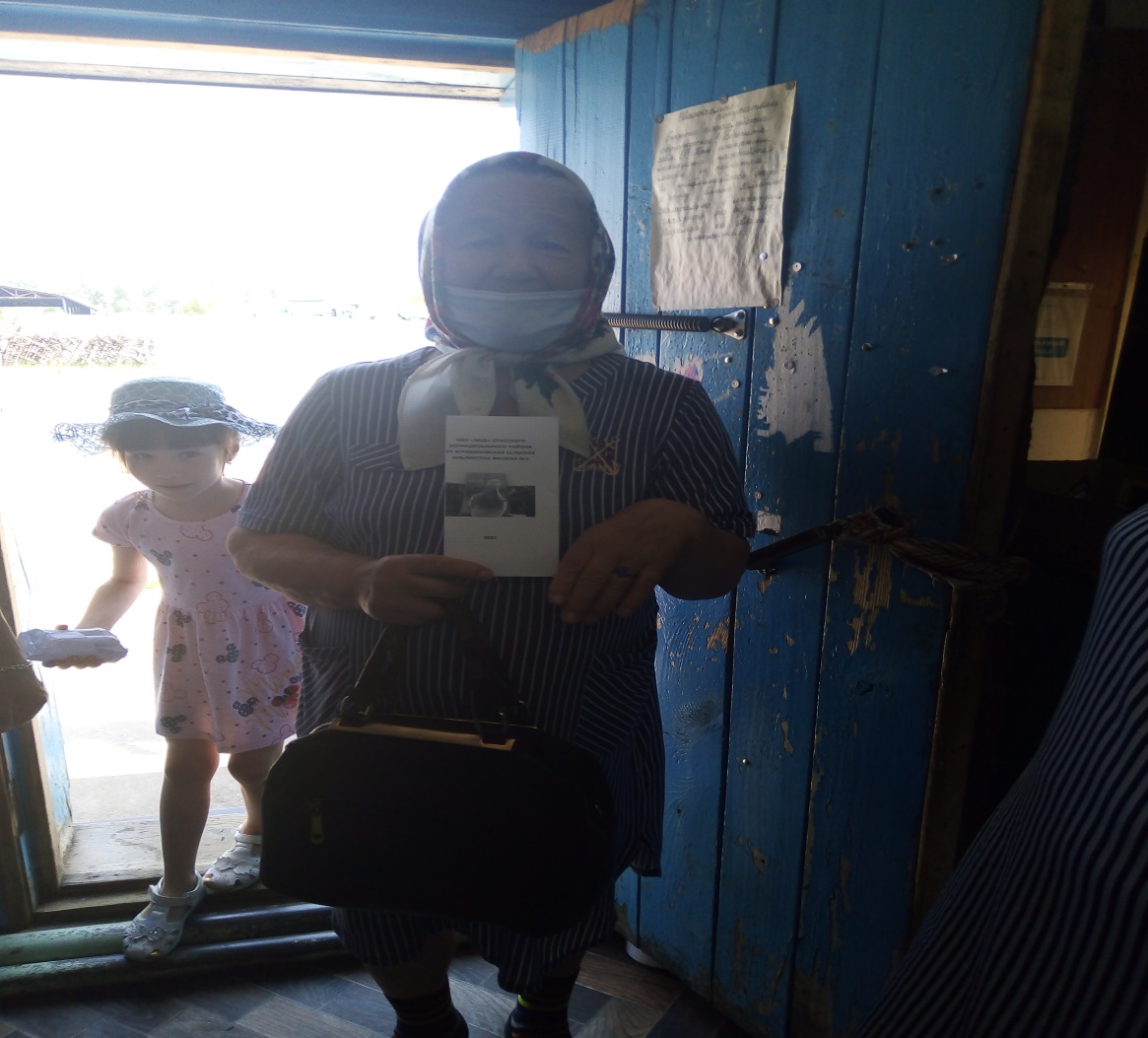 